سوالات فیزیک پیش دانشگاهی – کنکور ریاضی – سال94 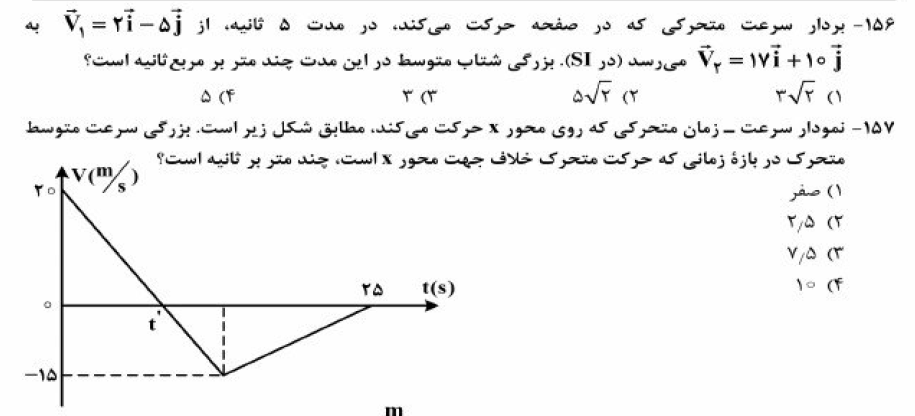 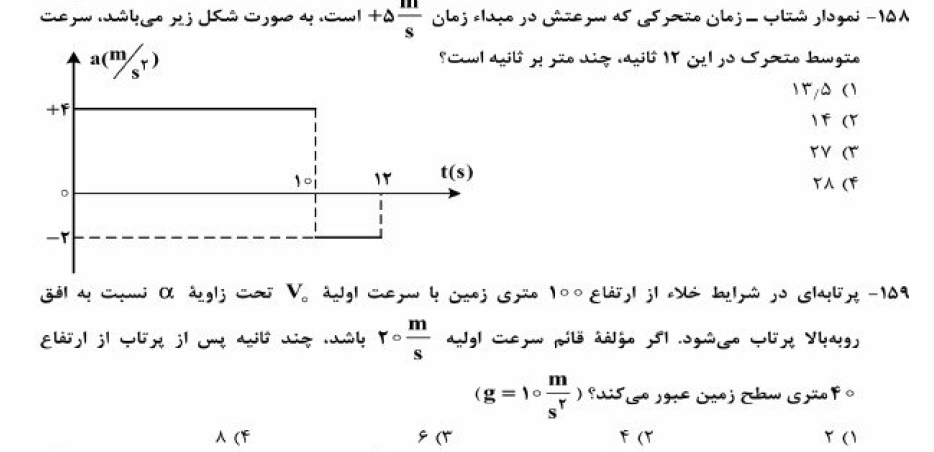 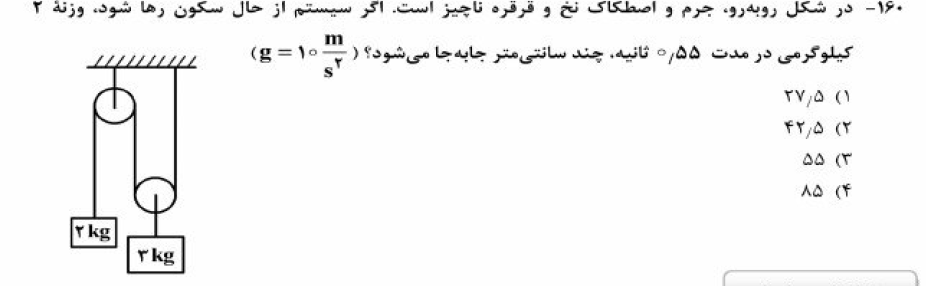 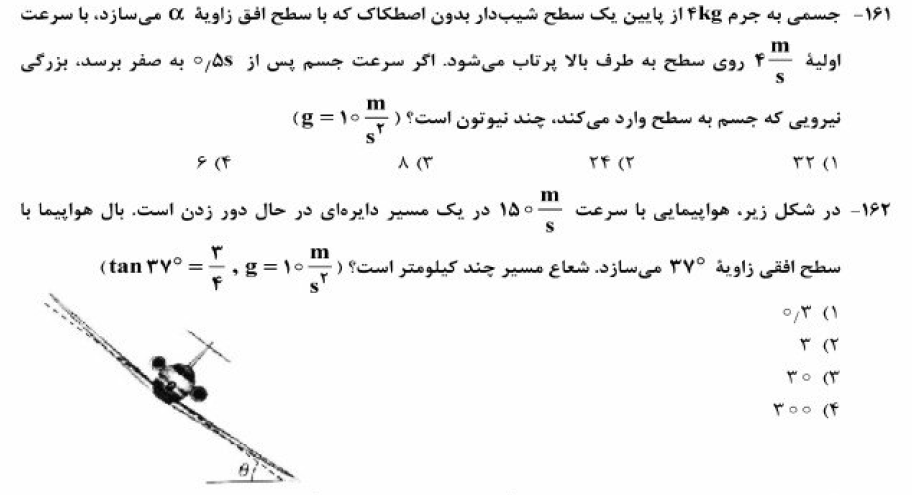 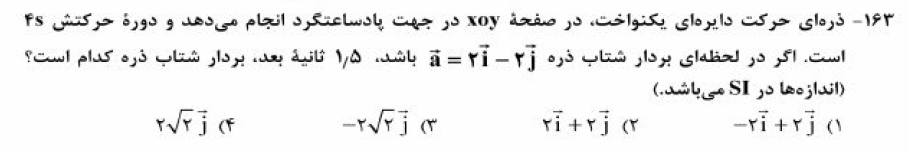 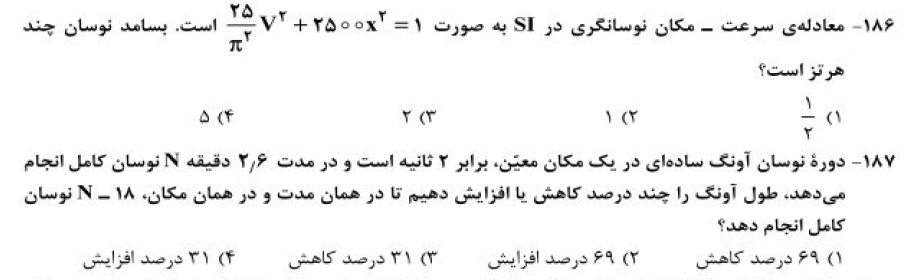 